COPERTINA E FRONTESPIZIONella copertina e nel frontespizio vanno riportati in alto il simbolo e il nome dell’Ateneo: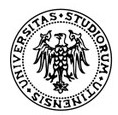 Università degli Studi di UdinePoi vanno riportate, nell’ordine, le seguenti indicazioni:Corso di laurea (laurea specialistica / laurea magistrale / Vecchio Ordinamento Didattico) in __________________Tesi di laurea  Titolo della tesi(sulla sinistra) Nome e cognome del relatore e degli eventuali correlatori(sulla destra) Nome e cognome del laureandoAnno accademico(vedi modelli alle pagine seguenti)FAC-SIMILE COPERTINA e FRONTESPIZIOTESI di LAUREA TRIENNALEUniversità degli Studi di UdineCorso di laurea inConservazione dei Beni culturaliTESI DI LAUREALA STORIA DELL’ARTE CONTEMPORANEARelatore									LaureandoProf. Franco Rossi								Giorgio NeriAnno Accademico 2017/18FAC-SIMILE COPERTINA e FRONTESPIZIOTESI di LAUREA MAGISTRALE/SPECIALISTICA/VECCHIO ORDINAMENTO______________________________________________________________________________________Università degli Studi di UdineCorso di laurea magistrale inStoria dell’arte e conservazione dei beni storico-artisticiTESI DI LAUREA LA STORIA DELL’ARTE CONTEMPORANEARelatore									LaureandoProf. Franco Rossi								Giorgio Neri CorrelatoreMario RossiAnno Accademico 2017/18FAC-SIMILE COPERTINA e FRONTESPIZIOTESI di LAUREA MAGISTRALE INTERATENEO______________________________________________________________________________________Università degli Studi di UdineCorso di laurea magistrale interateneo inItalianisticaTESI DI LAUREA LA DIVINA COMMEDIARelatore									LaureandoProf. Franco Rossi								Giorgio Neri CorrelatoreMario RossiAnno Accademico 2017/18